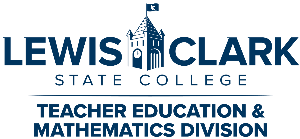 Teacher In-Service CoursesChecklist for ParticipantsTeacher In-Service CoursesChecklist for ParticipantsFace-to-Face CoursesFace-to-Face Courses____Only use the customized registration form for this course that your instructor will distribute in class.  Only use the customized registration form for this course that your instructor will distribute in class.  Only use the customized registration form for this course that your instructor will distribute in class.  ____Please provide all information designated with an asterisk *.  We must have your date of birth and social security number to properly identify you in our student database.Please provide all information designated with an asterisk *.  We must have your date of birth and social security number to properly identify you in our student database.Please provide all information designated with an asterisk *.  We must have your date of birth and social security number to properly identify you in our student database.____Give your completed registration form and payment (check or tuition waiver; no cash) to your instructor.  Your instructor will submit all registration forms and payments to LCSC.  Give your completed registration form and payment (check or tuition waiver; no cash) to your instructor.  Your instructor will submit all registration forms and payments to LCSC.  Give your completed registration form and payment (check or tuition waiver; no cash) to your instructor.  Your instructor will submit all registration forms and payments to LCSC.  ____The cost is $50 per credit hour.  If you cannot include payment with your registration form, it is your responsibility to ensure the course is paid for no later than 7 days after the start of the course.  You have these payment options:Mail a check or tuition waiver to Claudia O’Connor, 114 Spalding Hall, Lewis-Clark State College, 500 8th Avenue, Lewiston, Idaho, 83501.  Include your name and the name and numbers of the course you are paying for.Pay in person on campus using cash, check, debit/credit card or tuition waiver.  You can do this at Student Accounts located in Reid Centennial Hall, Room 102.Pay online using your debit/credit card or checking account by logging in to WarriorWeb or calling Student Accounts at 208-792-2790.  For security and privacy reason, please do not write your credit card information on your registration form.If your district is paying for your course, make sure Claudia O’Connor knows.  Remind the district to send in payment along with a list of names.The cost is $50 per credit hour.  If you cannot include payment with your registration form, it is your responsibility to ensure the course is paid for no later than 7 days after the start of the course.  You have these payment options:Mail a check or tuition waiver to Claudia O’Connor, 114 Spalding Hall, Lewis-Clark State College, 500 8th Avenue, Lewiston, Idaho, 83501.  Include your name and the name and numbers of the course you are paying for.Pay in person on campus using cash, check, debit/credit card or tuition waiver.  You can do this at Student Accounts located in Reid Centennial Hall, Room 102.Pay online using your debit/credit card or checking account by logging in to WarriorWeb or calling Student Accounts at 208-792-2790.  For security and privacy reason, please do not write your credit card information on your registration form.If your district is paying for your course, make sure Claudia O’Connor knows.  Remind the district to send in payment along with a list of names.The cost is $50 per credit hour.  If you cannot include payment with your registration form, it is your responsibility to ensure the course is paid for no later than 7 days after the start of the course.  You have these payment options:Mail a check or tuition waiver to Claudia O’Connor, 114 Spalding Hall, Lewis-Clark State College, 500 8th Avenue, Lewiston, Idaho, 83501.  Include your name and the name and numbers of the course you are paying for.Pay in person on campus using cash, check, debit/credit card or tuition waiver.  You can do this at Student Accounts located in Reid Centennial Hall, Room 102.Pay online using your debit/credit card or checking account by logging in to WarriorWeb or calling Student Accounts at 208-792-2790.  For security and privacy reason, please do not write your credit card information on your registration form.If your district is paying for your course, make sure Claudia O’Connor knows.  Remind the district to send in payment along with a list of names.____If you need to drop the course please e-mail the Registrar asking to be dropped.  Please provide your name and the course and section number of the course your taking.  Your transcript will show a W grade for the course you dropped.  Refunds are not issued for in-service courses that are dropped after the course begins. If you need to drop the course please e-mail the Registrar asking to be dropped.  Please provide your name and the course and section number of the course your taking.  Your transcript will show a W grade for the course you dropped.  Refunds are not issued for in-service courses that are dropped after the course begins. If you need to drop the course please e-mail the Registrar asking to be dropped.  Please provide your name and the course and section number of the course your taking.  Your transcript will show a W grade for the course you dropped.  Refunds are not issued for in-service courses that are dropped after the course begins. Online CoursesOnline CoursesOnline Courses____Only use the customized registration form for this course sent to you by the instructor.  You, and not the instructor, are responsible for ensuring you properly register and pay for this course.Only use the customized registration form for this course sent to you by the instructor.  You, and not the instructor, are responsible for ensuring you properly register and pay for this course.Only use the customized registration form for this course sent to you by the instructor.  You, and not the instructor, are responsible for ensuring you properly register and pay for this course.____Please provide all information designated with an asterisk *.  We must have your date of birth and social security number to properly identify you in our student database.Please provide all information designated with an asterisk *.  We must have your date of birth and social security number to properly identify you in our student database.Please provide all information designated with an asterisk *.  We must have your date of birth and social security number to properly identify you in our student database.____Submit your completed registration form along with your payment to the Claudia O’Connor at the Teacher Education and Mathematics Division Office no later than 7 days after the start of the course.  The cost is $50 per credit hour. You have these options:Hand deliver the registration form and your check or tuition waiver to the Claudia O’Connor located in 114 Spalding Hall on the campus of Lewis-Clark State College.  If you are hand delivering your form, you can also pay for the course with cash or a credit card at Student Accounts in Reid Centennial Hall Room 102 after you submit your registration form and are in the system.  Let Claudia know how you’ll be paying.Mail the form and your check or tuition waiver to the Claudia O’Connor, 114 Spalding Hall, Lewis-Clark State College, 500 8th Avenue, Lewiston, Idaho, 83501.E-mail the form or a scan/photo of the form to coconnor@lcsc.edu and then pay for your course with your debit/credit card or checking account by logging in to WarriorWeb or calling Student Accounts at 
208-792-2790.  Let Claudia know how you’ll be paying.Submit your completed registration form along with your payment to the Claudia O’Connor at the Teacher Education and Mathematics Division Office no later than 7 days after the start of the course.  The cost is $50 per credit hour. You have these options:Hand deliver the registration form and your check or tuition waiver to the Claudia O’Connor located in 114 Spalding Hall on the campus of Lewis-Clark State College.  If you are hand delivering your form, you can also pay for the course with cash or a credit card at Student Accounts in Reid Centennial Hall Room 102 after you submit your registration form and are in the system.  Let Claudia know how you’ll be paying.Mail the form and your check or tuition waiver to the Claudia O’Connor, 114 Spalding Hall, Lewis-Clark State College, 500 8th Avenue, Lewiston, Idaho, 83501.E-mail the form or a scan/photo of the form to coconnor@lcsc.edu and then pay for your course with your debit/credit card or checking account by logging in to WarriorWeb or calling Student Accounts at 
208-792-2790.  Let Claudia know how you’ll be paying.Submit your completed registration form along with your payment to the Claudia O’Connor at the Teacher Education and Mathematics Division Office no later than 7 days after the start of the course.  The cost is $50 per credit hour. You have these options:Hand deliver the registration form and your check or tuition waiver to the Claudia O’Connor located in 114 Spalding Hall on the campus of Lewis-Clark State College.  If you are hand delivering your form, you can also pay for the course with cash or a credit card at Student Accounts in Reid Centennial Hall Room 102 after you submit your registration form and are in the system.  Let Claudia know how you’ll be paying.Mail the form and your check or tuition waiver to the Claudia O’Connor, 114 Spalding Hall, Lewis-Clark State College, 500 8th Avenue, Lewiston, Idaho, 83501.E-mail the form or a scan/photo of the form to coconnor@lcsc.edu and then pay for your course with your debit/credit card or checking account by logging in to WarriorWeb or calling Student Accounts at 
208-792-2790.  Let Claudia know how you’ll be paying.____If you need to drop the course please e-mail the Registrar asking to be dropped.  Please provide your name and the course and section number of the course your taking.  Your transcript will show a W grade for the course you dropped.  Refunds are not issued for in-service courses that are dropped.If you need to drop the course please e-mail the Registrar asking to be dropped.  Please provide your name and the course and section number of the course your taking.  Your transcript will show a W grade for the course you dropped.  Refunds are not issued for in-service courses that are dropped.If you need to drop the course please e-mail the Registrar asking to be dropped.  Please provide your name and the course and section number of the course your taking.  Your transcript will show a W grade for the course you dropped.  Refunds are not issued for in-service courses that are dropped.Need Help?Need Help?Need Help?Need Help?WarriorWeb - Contact IT’s Help Desk at helpdesk@lcsc.edu or call 208-792-2231The Registration Process – Contact Claudia O’Connor at coconnor@lcsc.edu or call 208-792-2260The Payment Process – Contact Claudia O’Connor at coconnor@lcsc.edu or call 208-792-2260All Other Questions – Contact Claudia O’Connor at coconnor@lcsc.edu or call 208-792-2260WarriorWeb - Contact IT’s Help Desk at helpdesk@lcsc.edu or call 208-792-2231The Registration Process – Contact Claudia O’Connor at coconnor@lcsc.edu or call 208-792-2260The Payment Process – Contact Claudia O’Connor at coconnor@lcsc.edu or call 208-792-2260All Other Questions – Contact Claudia O’Connor at coconnor@lcsc.edu or call 208-792-2260WarriorWeb - Contact IT’s Help Desk at helpdesk@lcsc.edu or call 208-792-2231The Registration Process – Contact Claudia O’Connor at coconnor@lcsc.edu or call 208-792-2260The Payment Process – Contact Claudia O’Connor at coconnor@lcsc.edu or call 208-792-2260All Other Questions – Contact Claudia O’Connor at coconnor@lcsc.edu or call 208-792-2260